PATVIRTINTAAkmenės rajono sporto centro direktoriaus 2021 m. sausio 15 d. Įsakymu Nr. 1VAKMENĖS RAJONO SPORTO CENTROVIDINIŲ INFORMACIJOS APIE PAŽEIDIMUS TEIKIMO KANALŲ ĮDIEGIMO IR JŲ FUNKCIONAVIMO UŽTIKRINIMO TVARKOS APRAŠASl SKYRIUS BENDROSIOS NUOSTATOSl. Vidinių informacijos apie pažeidimus teikimo kanalų įdiegimo ir jų funkcionavimo užtikrinimo tvarkos apraše (toliau - Aprašas) nustatomi Akmenės rajono sporto centre (toliau - Centras) diegiamų vidinių informacijos apie pažeidimus teikimo kanalų reikalavimai, jų funkcionavimas, informacijos apie pažeidimus teikimas, tyrimas, tvarkymas ir konfidencialumo užtikrinimas.Apraše vartojamos sąvokos:informacija apie pažeidimą - vidinių informacijos apie pažeidimus teikimo kanalu arba kompetentingai institucijai tiesiogiai arba viešai teikiama asmens informacija apie šios tvarkos 2.4 dalyje nustatytus požymius atitinkantį pažeidimą;Kompetentingas subjektas - centre paskirtas asmenų grupė, kurie administruoja vidinius informacijos apie pažeidimus teikimo kanalus, nagrinėja jais gautą informaciją apie pažeidimus, užtikrina asmens, pateikusio informaciją apie pažeidimus, konfidencialumą;Konfidencialumas - Centro bei jo darbuotojų veiklos principas, kuriuo užtikrinama, kad informacija apie pažeidimą pateikusio asmens duomenys ir kita ji tiesiogiai ar netiesiogiai identifikuoti leidžianti informacija tvarkoma tik darbo funkcijų atlikimo tikslais ir kad ši informacija neatskleidžiama tretiesiems asmenims, išskyrus Lietuvos pranešėjų apsaugos įstatyme numatytus atvejus;Pažeidimas - Centre galbūt rengiama, daroma ar padaryta nusikalstama veikia, administracinis nusižengimas, tarnybinis nusižengimas ar darbo pareigų pažeidimas, taip pat šiurkštus privalomų profesinės etikos normų pažeidimas ar kitas grėsmę viešajam interesui keliantis arba jį pažeidžiantis teisės pažeidimas, apie kuriuos pranešėjas sužino iš savo turimų ar turėtų tarnybos, darbo santykių arba sutartinių santykių su šia Įstaiga;Pranešėjas - asmuo, kuris pateikia informaciją apie pažeidimą įstaigoje, su kuria jį sieja ar siejo darbo santykiai arba sutartiniai santykiai ir kurį kompetentinga institucija pripažįsta pranešėju;Pranešimas - šiame Apraše nustatytos formos reikalavimus atitinkantis kreipimasis į kompetentingą subjektą, kuriame pateikiama konkreti informacija apie pažeidimą, atitinkantį šio Aprašo 2.4 punkte nustatytus požymius;Vidinis informacijos apie pažeidimus teikimo kanalas - Centre nustatyta tvarka sukurta ir taikoma informacijos apie pažeidimus teikimo, tyrimo ir asmens informavimo procedūra.II SKYRIUSINFORMACIJOS APIE PAŽEIDIMĄ TEIKIMASCentre galimybė apie pažeidimą pranešti vidiniu kanalu turi būti užtikrinta bet kuriam asmeniui, kurį su Centru sieja ar siejo darbo santykiai, sutartiniai santykiai ir pan.Pagrindas teikti informaciją apie pažeidimą - ją teikiančio asmens turima informacija apie pažeidimą Centre.Asmuo, teikiantis informaciją apie pažeidimą vidiniu kanalu, neprivalo būti visiškai įsitikinęs apie pranešimų faktų tikrumą, jam nekyla pareiga vertinti, ar pažeidimas, apie kurį praneša, atitinka nusikalstamų veikų ar kitų teisės pažeidimų, kaip jie apibrėžti teisės aktuose, požymius.III SKYRIUS  KOMPETENTINGAS SUBJEKTASCentro direktorius paskiria kompetentingą subjektą, kuris įstaigoje administruoja vidinįkanalą. Kompetentingu subjektu skiriami 3 asmenys, kurių reputacija ir kvalifikacija nekelia abejonių dėl jų galimybių tinkamai įgyvendinti Aprašo nuostatas. Aprašo reikalavimus įgyvendinančiam kompetentingam subjektui negali būti daromas poveikis ar kitaip trukdoma atlikti jam šiame Apraše priskirtas funkcijas.Kompetentingas subjektas, įgyvendindamas Aprašo reikalavimus, atlieka šias funkcijas:analizuoja ir tvirtina vidiniu kanalu gautą informaciją apie pažeidimus;užtikrina vidiniu kanalu informaciją apie pažeidimą pateikusio asmens konfidencialumą;renka ir kaupia nuasmenintus statistinius duomenis apie gautų pranešimų skaičių ir jų nagrinėjimo rezultatus;atlieka kitas Apraše nustatytas funkcijas.Kompetentingas subjektas, vykdydamas jam paskirtas funkcijas, turi teisę:gauti reikiamą informaciją ir duomenis iš jam nepavaldžių Centro darbuotojų;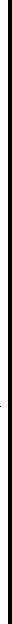 tirdamas vidiniu kanalu gautą informaciją apie pažeidimą priimti su tyrimo atlikimu susijusius sprendimus, kurie yra privalomi visiems įstaigos darbuotojams ir padaliniams.Informacija apie paskirtą kompetentingą subjektą, jo kontaktus, taip pat apie informacijos apie pažeidimus teikimo ir nagrinėjimo įstaigoje procedūrą teikiama Centro vidiniais ir išoriniais komunikavimo kanalais.IVSKYRIUSINFORMACIJOS APIE PAŽEIDIMUS TEIKIMO BŪDAI IR NAGRINĖJIMAS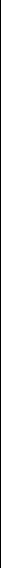 10. Informaciją apie pažeidimą teikiantis asmuo turi teisę teikti informaciją vidiniu kanalu - užpildyti nustatytos formos pranešimą apie pažeidimą (Aprašo priedas) arba apie pažeidimą pranešti laisvos formos pranešimu, kuriame turi būti pateikta Aprašo 14 punkte nurodyta informacija. Pranešimo formoje prašomi pateikti asmens duomenys reikalingi identifikuoti asmenį sprendžiant klausimą dėl pranešėjo statuso jam suteikimo ir yra saugomi ne trumpiau kaip trejus metus nuo jų gavimo dienos.Informaciją apie pažeidimą teikiantis asmuo nurodo:kas, kada, kokiu būdu ir kokį pažeidimą padarė, daro ar rengiasi daryti ir pan.;sužinojimo apie pažeidimą data ir aplinkybės;savo vardą, pavardę, asmens kodą, kitus kontaktinius duomenis;jei įmanoma, pateikia bet kokius turimus dokumentus, duomenis ar informaciją, atskleidžiančią galimo pažeidimo požymius.Centre nustatomos vidinės administracinės procedūros, užtikrinančios vidiniu kanalu gautos informacijos turinio ir kitų duomenų, leidžiančių identifikuoti informaciją apie pažeidimą pateikusį asmenį, konfidencialumą.Kompetentingas subjektas:	užtikrina, kad gauta informacija apie pažeidimą ir su tuo susiję duomenys būtų laikomi saugiai ir su jais galėtų susipažinti tik tokią teisę turintys informaciją apie pažeidimą nagrinėjantys asmenys.Konfidencialumas užtikrinamas nepaisant gautos informacijos apie pažeidimą tyrimo rezultatų.Konfidencialumo užtikrinti nebūtina, kai to raštu prašo informaciją apie pažeidimą pateikęs asmuo arba jei jo informacija yra žinomai melaginga.Asmens pateikusio informaciją apie pažeidimą, duomenų ir kitos informacijos pateikimas ikiteisminio tyrimo ar kitoms pažeidimus tiriančioms kompetentingoms institucijoms, neatskleidžiant šių duomenų Centre, nelaikomas konfidencialumo pažeidimu. Kompetentingas subjektas, vidiniu kanalu gavęs informaciją apie pažeidimą, ja pateikusiam asmeniui pageidaujant nedelsdamas raštu informuoja šį asmenį apie tokios informacijos gavimo faktą.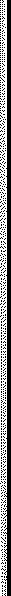 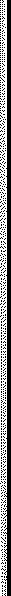 Jeigu gauta informacija leidžia pagrįstai manyti, kad yra rengiama, daroma ar padaryta nusikalstama veika, administracinis nusižengimas arba kitas pažeidimas, kompetentingas subjektas nedelsdamas, bet ne vėliau kaip per dvi darbo dienas nuo informacijos gavimo dienos, persiunčia gautą informaciją apie galimus pažeidimus tokią informaciją įgaliotai tirti institucijai be asmens, pateikusio informaciją apie pažeidimą, sutikimo ir apie tai informuoja šį asmenį.Kompetentingas subjektas per penkias darbo dienas po informacijos apie pažeidimą gavimo raštu informuoja informaciją pateikusį asmenį apie priimtą sprendimą dėl informacijos nagrinėjimo. Sprendimas nenagrinėti informacijos turi būti motyvuotas.Asmuo, pateikęs informaciją apie pažeidimą, dėl jam galimo ar daromo neigiamo poveikio susijusios su informacijos apie pažeidimą pateikimo faktų, gali konsultuotis su kompetentingu subjektu dėl savo teisių ginimo būdų ar priemonių, taip pat vadovaudamasis Pranešėjų apsaugos įstatymo 11 straipsnio 2 dalimi, gali pranešimu kreiptis į kompetentingą instituciją dėl jo pripažinimo pranešėju.Kompetentingas subjektas, baigęs nagrinėti informaciją apie pažeidimą, nedelsdamas raštu informuoja asmenį, pateikusi informaciją apie pažeidimą, apie priimtą sprendimą, nagrinėjimo rezultatus ir veiksmus, kurių buvo imtasi ar planuojama imtis, nurodo priimto sprendimo apskundimo tvarką. Nustačius pažeidimo padarymo faktą, kompetentingas subjektas informuoja informaciją apie pažeidimą pateikusį asmenį apie taikytą atsakomybę asmeniui, padariusiam nusižengimą.Jei informaciją apie pažeidimą pateikęs asmuo negavo atsakymo arba Centre nebuvo imtasi veiksmų reaguojant į pateiktą informaciją, jis, vadovaudamasis Pranešėjų apsaugos įstatymo 4 straipsnio 3 dalies 4 punktu, turi teisę tiesiogiai kreiptis į kompetentingą instituciją - Lietuvos Respublikos prokuratūrą ir pateikti nustatytos formos pranešimą apie pažeidimą (Aprašo priedas).V SKYRIUS BAIGIAMOSIOS NUOSTATOSVisi Centro darbuotojai su šiuo Aprašu yra supažindinami pasirašytinai.Asmenys, pažeidę Aprašo reikalavimus, atsako teisės aktų nustatyta tvarka.Akmenės rajono sporto centro Vidinių informacijos apie pažeidimus teikimo kanalų įdiegimo ir jų funkcionavimo užtikrinimo tvarkos aprašo priedas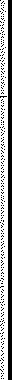 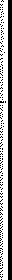 Patvirtintas 2019 m. spalio 7 d. l.e.direktoriaus pareigas įsakymu Nr. Vl-68PRANEŠIMAS APIE PAŽEIDIMĄ20	m. 		d.(vieta)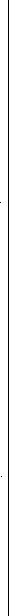 D Patvirtinu, kad esu susipažinęs su teisinėmis pasekmėmis už melagingos informacijos teikimą, o mano teikiama informacija yra teisinga.Asmens, pranešančio apie pažeidimą, duomenysAsmens, pranešančio apie pažeidimą, duomenysVardas, pavardėAsmens kodasDarbovietė (su įstaiga siejantys ar sieję tarnybos, darbo ar sutartiniai santykiai)PareigosTelefono Nr. (pastabos dėl susisiekimo)Asmeninis el. paštas arba gyvenamosios vietos adresasInformacija apie pažeidimąInformacija apie pažeidimąl. Apie kokį pažeidimą pranešate? Kokio pobūdžio tai pažeidimas?l. Apie kokį pažeidimą pranešate? Kokio pobūdžio tai pažeidimas?l. Kas padarė šį pažeidimą? Kokie galėjo būti asmens motyvai darant pažeidimą?l. Kas padarė šį pažeidimą? Kokie galėjo būti asmens motyvai darant pažeidimą?2. Pažeidimo padarymo vieta, laikas.2. Pažeidimo padarymo vieta, laikas.Duomenys apie pažeidimą padariusį asmenį ar asmenisDuomenys apie pažeidimą padariusį asmenį ar asmenisVardas, pavardėDarbovietėPareigos3. Ar yra kitų asmenų, kurie dalyvavo ar galėjo dalyvauti darant pažeidimą? Jei taip, nurodykite, kas jie.3. Ar yra kitų asmenų, kurie dalyvavo ar galėjo dalyvauti darant pažeidimą? Jei taip, nurodykite, kas jie.4. Ar yra kitų pažeidimo liudininkų? Jei taip, pateikite jų kontaktinius duomenis.4. Ar yra kitų pažeidimo liudininkų? Jei taip, pateikite jų kontaktinius duomenis.Duomenys apie pažeidimo liudininką ar liudininkusDuomenys apie pažeidimo liudininką ar liudininkusVardas, pavardėPareigosDarbovietėTelefono Nr.El. paštas5. Kada pažeidimas buvo padarytas ir kada apie jį sužinojote arba jį pastebėjote?5. Kada pažeidimas buvo padarytas ir kada apie jį sužinojote arba jį pastebėjote?6. Kokius pažeidimą pagrindžiančius duomenis, galinčius padėti atlikti pažeidimo tyrimą, galėtumėte pateikti? Nurodykite pridedamus rašytinius ar kitus duomenis apie pažeidimą.6. Kokius pažeidimą pagrindžiančius duomenis, galinčius padėti atlikti pažeidimo tyrimą, galėtumėte pateikti? Nurodykite pridedamus rašytinius ar kitus duomenis apie pažeidimą.7. Ar apie šį pažeidimą jau esate kam nors pranešęs? Jei pranešėte, kam buvo pranešta ir ar gavote atsakymą? Jei gavote atsakymą, nurodykite jo esmę.7. Ar apie šį pažeidimą jau esate kam nors pranešęs? Jei pranešėte, kam buvo pranešta ir ar gavote atsakymą? Jei gavote atsakymą, nurodykite jo esmę.8. Papildomos pastabos ir komentarai.8. Papildomos pastabos ir komentarai.